Powiatowy Urząd Pracy w Mińsku Mazowieckim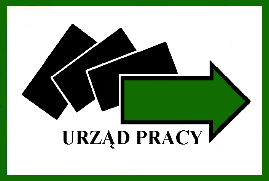 ul. Przemysłowa 405 – 300  Mińsk   Mazowiecki tel. 25 759 27 13   tel./faks 25 758 28 54   www.minskmazowiecki.praca.gov.pl      e-mail:wami@praca.gov.pl...................................................			                      	 ………………………........................................(pieczęć firmowa pracodawcy)		                                                                 (miejscowość, data)STAROSTA MIŃSKIza pośrednictwemPOWIATOWEGO URZĘDU PRACYw Mińsku MazowieckimW N I O S E Ko organizację szkolenia dla osoby bezrobotnejna podstawie trójstronnej umowy szkoleniowejNa podstawie art. 40 ust. 2e ustawy o promocji zatrudnienia i instytucjach rynku pracy z dnia 20 kwietnia 2004 r. 
(Dz. U. z 2023 r. poz. 735 z późn. zm.) oraz rozporządzeniem Ministra Pracy i Polityki Społecznej z dnia 14 maja 2014 
r. w sprawie szczegółowych warunków realizacji oraz trybu i sposobów prowadzenia usług rynku pracy (Dz. U. z 2014 
r. poz. 667) występuję o zorganizowanie szkolenia dla bezrobotnych na podstawie trójstronnej umowy szkoleniowej wnioskuję o organizację szkolenia/szkoleń:………………………………………………………………………………………………………………………………………………………….………………………………………………………………………………………………………………………………………………………….(nazwa szkolenia)Liczba uczestników szkolenia - …............................................................................................................PRACODAWCA:Pełna nazwa Wnioskodawcy (zgodnie z wpisem do odpowiedniego rejestru): ……………………………………………………………………..………………………………………………………………………..…………………….……………………………………………………………………………………………………………………..………………………………….…………………Adres siedziby Wnioskodawcy: ………………………………………………………….………………………………………………………..
…………………………………………………………………………………………………………………………………………………………………………Miejsce prowadzenia działalności: ..…………………………………………………………………………………………..…………………
…………………………………………………………………………………………………………………………………………………………………………Osoba reprezentująca Wnioskodawcę (imię i nazwisko, stanowisko służbowe, adres e-mail oraz telefon kontaktowy Wnioskodawcy lub osoby uprawnionej do reprezentowania podmiotu zgodnie z wpisem do odpowiedniego rejestru lub upoważnieniem/pełnomocnictwem: ………………………..…………………………………………. …………………………………………………………………………………………………………………………………………………………………………
Osoba wyznaczona do kontaktu z Urzędem (imię i nazwisko, stanowisko służbowe, adres e-mail oraz telefon kontaktowy - jeśli jest inna niż powyżej): ……………………………………………………………………………………………………….… ……………………………………………………………..………….………………………………………………………………………….……………...….Numer NIP ……………………….............. REGON ……................................... KRS .....................................................Forma prawna: ..................................................................................................................................................Oznaczenie przeważającego rodzaju prowadzonej działalności wg PKD: ………………………………………………………. …………….…………………………………………………………………………………………………………………………………………………………..Forma opodatkowania organizatora: ……………………………………………………………………………………………………………INFORMACJA O WNIOSKOWANYM SZKOLENIU:Nazwa szkolenia: ………………………………………………...…………………….....................................................................Termin realizacji szkolenia: ………………………………………………..............................................................................Miejsce realizacji szkolenia: .............................................................................................................................................................................................................................................................................................................Koszt szkolenia: ………………………………………………………….....................................................................................Inne istotne informacje dotyczące wnioskowanego szkolenia: ……………...........................................................……………………………………………………………………………................................................................................................……………………………………………………………………………................................................................................................……………………………………………………………………………................................................................................................……………………………………………………………………………........................................................................................................................................................................................................................................................…………………….Preferowany realizator szkolenia: Nazwa instytucji szkoleniowej: …………………………………………….............................................................................................................................................................................................................................................................Adres instytucji szkoleniowej: ……………………………………………................................................................................DANE DOTYCZĄCE KANDYDATÓW NA SZKOLENIE:1.  Wymagania wstępne dla kandydatów na szkolenie:Poziom i rodzaj wykształcenia kandydatów na szkolenie: ………………………………………………………………………………….…………………………………………………………………………………………………………………………………………………………………………Kwalifikacje kandydatów na szkolenie: .................................................................................................................................................................................................................................................................................................Predyspozycje psychofizyczne: .............................................................................................................................................................................................................................................................................................................Predyspozycje zdrowotne: ....................................................................................................................................................................................................................................................................................................................2. Zakres umiejętności, uprawnień, kwalifikacji, które uczestnik szkolenia powinien uzyskać w wyniku ukończonego szkolenia: ………………………………………………………………………………………………………………………………………………………………………………………………………………………………………………………………………………………………………………………………………………………………………………………………………………………………………………………………………………………………………………………………………………………………………………………………………………………………………………………………………………………………………………………………………………………………………………………………………………………………………………	……………………………………………………………………………………..(czytelny podpis Wnioskodawcy lub osoby uprawnionej)Wymagane załączniki do wniosku:Oświadczenie o zamiarze zatrudnienia osoby/osób bezrobotnych po szkoleniu – załącznik nr 1.Oświadczenie Wnioskodawcy – załącznik nr 2.Oświadczenie o braku istnienia wykluczających powiązań – załącznik nr 3.Dokument potwierdzający uprawnienie osoby do reprezentowania pracodawcy/przedsiębiorcy np. uwierzytelnione pełnomocnictwo, pełnomocnictwo notarialne, upoważnienie, umowa spółki cywilnej wraz 
z aneksami, aktualny statut organizacji pozarządowej itp. (nie dotyczy osób uprawnionych do reprezentowania Pracodawcy zgodnie  z wpisem  do odpowiedniego rejestru).Wnioskodawcy spełniający warunki dopuszczalności udzielenia pomocy de minimis składają dodatkowo:- Formularz informacji przedstawianych przy ubieganiu się o pomoc de minimis - wzór formularza stanowi załącznik do rozporządzenia Rady Ministrów z dnia 29 marca 2010 r. w sprawie zakresu informacji przedstawianych przez podmiot ubiegający się o pomoc de minimis (Dz. U. z 2010 r. nr 53, poz. 311 z późn. zm.),- Formularz informacji przedstawionych przy ubieganiu się o pomoc de minimis, stanowiący załącznik do rozporządzenia Rady Ministrów z dnia 11 czerwca 2010 r. w sprawie informacji składanych przez podmioty ubiegające się o pomoc de minimis w rolnictwie lub rybołówstwie (Dz. U. z 2010 r. Nr 121, poz. 810).Oświadczenie o otrzymanej pomocy de minimis – załącznik nr 4.Załącznik nr 1OświadczenieUprzedzony o odpowiedzialności karnej z art. 233 § 1 Kodeksu Karnego za fałszywe zeznania, który mówi „Kto, składając zeznanie mające służyć za dowód w postępowaniu sądowym lub w innym postępowaniu prowadzonym na podstawie ustawy, zeznaje nieprawdę lub zataja prawdę, podlega karze pozbawienia wolności od 6 miesięcy do lat 8” oświadczam, że: zatrudnię osobę/y bezrobotną/e skierowaną/e na szkolenie w ramach trójstronnej umowy szkoleniowej na okres co najmniej 6 miesięcy w oparciu o umowę o pracę 
w pełnym wymiarze czasu pracy w trakcie lub po zakończeniu szkolenia lub po zdaniu egzaminu, jeżeli  będzie  przeprowadzony.Zatrudnienie nastąpi  w okresie 30 dni od zakończenia szkolenia lub zdania egzaminu.Wynagrodzenie nie będzie niższe niż minimalne, ustalane na podstawie Rozporządzenia Rady Ministrów z dnia 13 września 2022 r. w sprawie wysokości minimalnego wynagrodzenia za pracę oraz wysokości minimalnej stawki godzinowej w 2023 r. (Dz. U. z 2022 r. poz. 1952).                                                                                                       ……….….……………………………………………………………………………                                                                              			(czytelny podpis Wnioskodawcy lub osoby uprawnionej)Załącznik nr 2Oświadczenie Prowadzę/nie prowadzę* działalność gospodarczą w rozumieniu art. 2 ust. 17 ustawy z dnia 30 kwietnia 2004 r. 
o postępowaniu w sprawach dotyczących pomocy publicznej (Dz. U. z 2023 r. poz. 702);		   (Wnioskodawca nieprowadzący działalności gospodarczej składa oświadczenie tylko w zakresie punktów od „7” do „11”).Otrzymałem(am)/nie otrzymałem(am)* pomoc(y) de minimis* oraz pomoc(y) de minimis  w rolnictwie/w rybołówstwie* 
w roku, w którym ubiegam się o pomoc oraz w ciągu 2 poprzedzających go lat (w przypadku otrzymania pomocy de minimis należy dołączyć zaświadczenia o otrzymanej pomocy de minimis lub oświadczenie o wysokości otrzymanej pomocy de minimis);Spełniam/nie spełniam* warunki(ów) rozporządzenia Komisji (UE) Nr 1407/2013 z dnia 18 grudnia 2013 r. w sprawie stosowania art.107 i 108 Traktatu o funkcjonowaniu Unii Europejskiej do pomocy de minimis (Dz. Urz. UE L 352 z 24.12.2013 
r. str.1);Spełniam/nie spełniam* warunki(ów) rozporządzenia Komisji (UE) Nr 717/2014 z dnia 27 czerwca 2014 r. w sprawie stosowania art. 107 i 108 Traktatu o funkcjonowaniu Unii Europejskiej do pomocy de minimis w sektorze rybołówstwa 
i akwakultury (Dz. Urz. UE L 190 z 28.06.2014 r. str. 45);Spełniam/nie spełniam* warunki(ów) rozporządzenia Komisji (UE) Nr 1408/2013 z dnia 18 grudnia 2013 r. w sprawie stosowania art. 107 i 108 Traktatu o funkcjonowaniu Unii Europejskiej do pomocy de minimis w sektorze rolnym (Dz. Urz. UE 
L 352 z 24.12.2013 r. str. 9);Zobowiązuję się do złożenia stosownego oświadczenia o uzyskanej pomocy publicznej oraz pomocy de minimis w dniu podpisania umowy, jeżeli w okresie od dnia złożenia wniosku do dnia podpisania umowy z Powiatowym Urzędem Pracy 
w Mińsku Mazowieckim otrzymam pomoc publiczną lub pomoc de minimis;Nie zalegam w dniu złożenia wniosku z zapłatą wynagrodzeń pracownikom, należnych składek na ubezpieczenia społeczne, ubezpieczenie zdrowotne, Fundusz Pracy, Fundusz Gwarantowanych Świadczeń Pracowniczych, Państwowy Fundusz Rehabilitacji Osób Niepełnosprawnych, Fundusz Emerytur Pomostowych oraz innych danin publicznych;W okresie 365 dni przed dniem złożenia niniejszego wniosku: zostałem/nie zostałem* ukarany, skazany prawomocnym wyrokiem za naruszenie prawa pracy lub jestem/nie jestem* objęty postępowaniem dotyczącym naruszenia przepisów prawa pracy. Przyjmuję do wiadomości, że urząd może nie przyjąć oferty pracy, w szczególności jeżeli wnioskodawca w okresie 365 dni przed dniem zgłoszenia oferty pracy został ukarany lub skazany prawomocnym wyrokiem za naruszenie przepisów prawa pracy albo jest objęty postępowaniem dotyczącym naruszenia przepisów prawa pracy;Wyrażam zgodę/nie wyrażam zgody* na przetwarzanie przez Powiatowy Urząd Pracy w Mińsku Mazowieckim, informacji mogących zawierać dane osobowe, wymienionych w Dziale I Wniosku pkt. 4, 5, 9, dla celów związanych z rozpatrzeniem 
i realizacją wniosku zgodnie z przepisami Rozporządzenia Parlamentu Europejskiego i Rady (UE) 2016/679 z dnia 27 kwietnia 2016 r. w sprawie ochrony osób fizycznych w związku z przetwarzaniem danych osobowych i w sprawie swobodnego przepływu takich danych oraz uchylenia dyrektywy 95/46/WE (ogólne rozporządzenie o ochronie danych) RODO, dla celów realizacji procedury związanej ze złożonym wnioskiem oraz zawarciem umowy o organizowanie prac interwencyjnych/ o dofinansowanie wynagrodzenia za zatrudnienie skierowanego bezrobotnego, który ukończył 50 rok życia;Dane osobowe dotyczące osób upoważnionych do reprezentowania pracodawcy/przedsiębiorcy oraz osoby wskazanej do kontaktu w sprawie złożonego wniosku zostały podane w ramach tego wniosku za zgodą tych osób, w celu realizacji wniosku oraz zawarcia i realizacji umowy o organizowanie prac interwencyjnych/o dofinansowanie wynagrodzenia za zatrudnienie skierowanego bezrobotnego, który ukończył 50 rok życia;Zostałem/am poinformowany/na, że zgodnie z art. 59b ust. 1 ustawy z dnia 20 kwietnia 2004 r. o promocji zatrudnienia 
i instytucjach rynku pracy wykazy pracodawców, z którymi zawarto umowy o organizowanie prac interwencyjnych podawane są do wiadomości publicznej przez powiatowy urząd pracy przez wywieszenie ich na tablicy ogłoszeń w siedzibie urzędu na okres 30 dni. Klauzula informacyjna dotycząca przetwarzania danych osobowych przez Powiatowy Urząd Pracy w Mińsku Mazowieckim znajduje się na stronie internetowej Urzędu, w zakładce Urząd, Ochrona danych osobowych.https://minskmazowiecki.praca.gov.pl/urzad/ochrona-danych-osobowych/Potwierdzam własnoręcznym podpisem wiarygodność informacji i oświadczeń zawartych we wniosku i załączonych do niego dokumentach.………………………………………..                                                                    ……………………………………………………………………………………….     (miejscowość i data)		                                                   (czytelny podpis Wnioskodawcy lub osoby uprawnionej)* niepotrzebne skreślićZałącznik nr 3         ……....................................................             (miejscowość, data)…………………….....................................                   (Wnioskodawca)OświadczenieOświadczam, że nie mam powiązań z osobami lub podmiotami wskazanymi na liście osób i podmiotów, względem których stosowane są środki sankcyjne, które znajdują się w załącznikach do regulacji unijnych oraz w aktualnym rejestrze zamieszczonym na stronie BIP MSWiA oraz nie znajduję się na żadnej z ww. list. Oświadczam również, że przyznane środki w ramach wsparcia nie zostaną bezpośrednio lub pośrednio wykorzystane na rzecz osób prawnych, podmiotów lub organów wskazanych w art. 5l rozporządzenia Rady UE nr 833/2014 z dnia 31 lipca 2014 r. dotyczącego środków ograniczających w związku z działaniami Rosji destabilizującymi sytuację na Ukrainie. 	Ponadto oświadczam, że nie mam powiązań z osobami i podmiotami dysponującymi środkami finansowymi, funduszami oraz zasobami gospodarczymi w rozumieniu Rozporządzenia Rady nr 765/2006 
z dnia 18 maja 2006 r. dotyczącego środków ograniczających wobec Białorusi lub Rozporządzenia Rady nr 269/2014 z dnia 17 marca 2014 r. w sprawie środków ograniczających w odniesieniu do działań podważających integralność terytorialną, suwerenność i niezależność Ukrainy lub im zagrażających, bezpośrednio lub pośrednio wspierającym:- agresję Federacji Rosyjskiej na Ukrainę rozpoczętą w dniu 24 lutego 2022 r., - poważne naruszenia praw człowieka lub represje wobec społeczeństwa obywatelskiego i opozycji demokratycznej lub których działalność stanowi inne poważne zagrożenie dla demokracji lub praworządności w Federacji Rosyjskiej lub na Białorusi – lub bezpośrednio związanych z takimi osobami lub podmiotami, 
w szczególności ze względu na powiązania o charakterze osobistym, organizacyjnym, gospodarczym lub finansowym, lub wobec których istnieje prawdopodobieństwo wykorzystania w tym celu dysponowanych przez nie takich środków finansowych, funduszy lub zasobów gospodarczych. 																					...…...............…………….............…………….						 	             	       (czytelny podpis wnioskodawcy)Załącznik nr 4  
.................................................              miejscowość, data…………………….....................................            wnioskodawcaOświadczenie o otrzymanej pomocy de minimis	Oświadczam, że w roku bieżącym oraz w ciągu 2 poprzedzających go lat otrzymałem(am) pomoc de minimis o wartości brutto ..................................................................... stanowiącej równowartość .....................................................................euro.																					           ...…...............…………….............…………….						 	             		      czytelny podpis wnioskodawcyPlan nauczaniaPlan nauczaniaPlan nauczaniaTemat zajęć edukacyjnychIlość godzin teoretycznychIlość godzin praktycznych